附件：旅游学院首届“TS（Tourists）梦想大使”评选报名表备注： 1、报名需交电子版和纸质版两种报名表。2、纸质版报名表A4打印，一式一份，勿改变原有版式。3、所获荣誉、主要事迹可以另附页,所获荣誉与主要事迹必须与申报类别的评选条件相关。所获荣誉2016-2017学年校一等奖学金2016-2017学年校三好学生2016-2017学年校优秀共青团员2016-2017学年校优秀学生社团干部2017-2018学年第十届全国旅游院校服务技能大赛二等奖2017-2018学年全国红色旅游创意规划大赛优秀奖2017-2018学年校旅游规划大赛二等奖2017-2018学年校三好学生2017-2018学年校一等奖学金2017-2018学年校精神文明先进个人2017-2018学年校优秀学生社团干部姓名 吴小强性别男 民族民族民族民族 汉 汉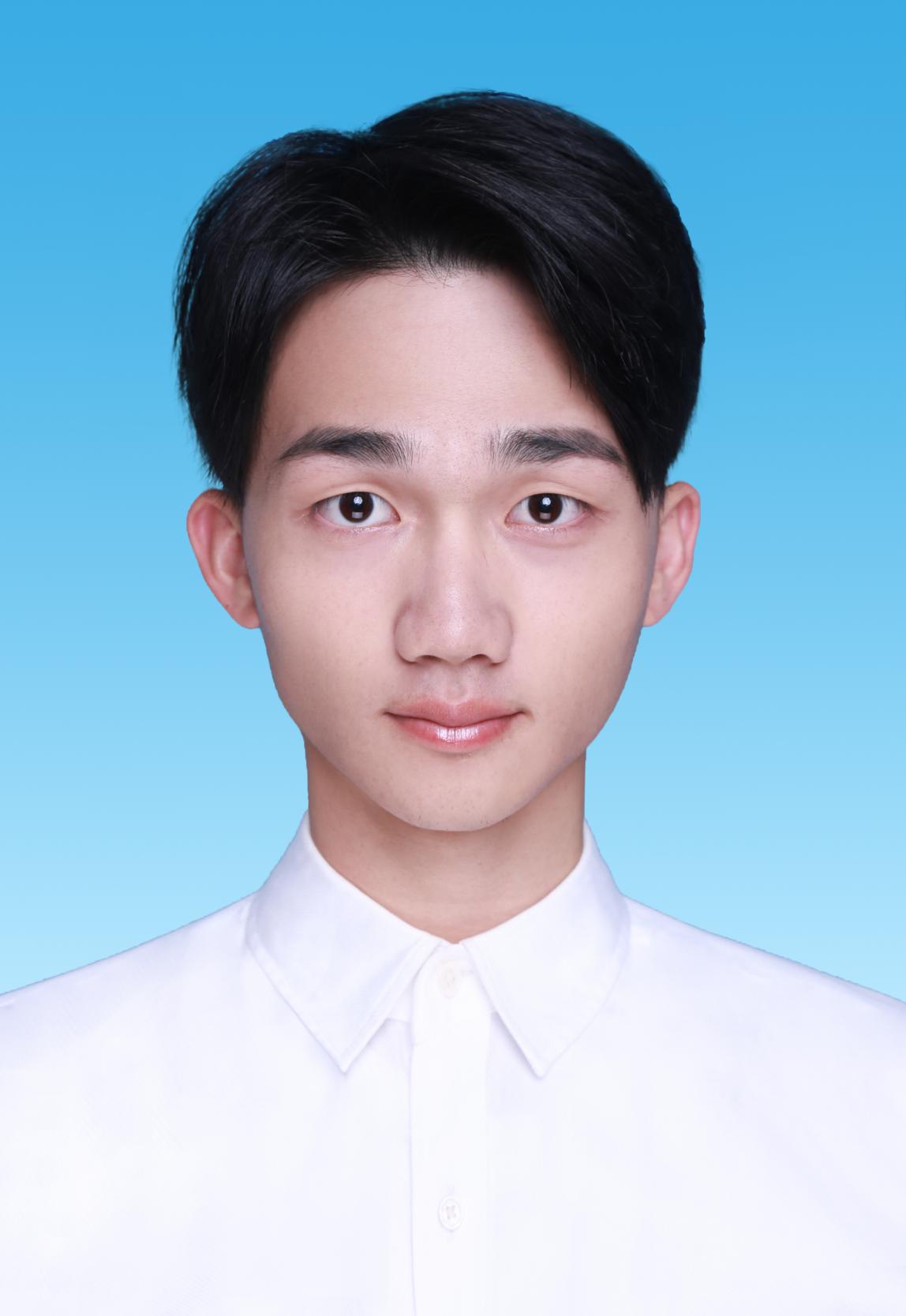 籍贯福建漳州 出生年月1998.02 政治面貌政治面貌政治面貌政治面貌 预备党员 预备党员评选类别评选类别 最T梦想大使 最T梦想大使 最T梦想大使 最T梦想大使 最T梦想大使 最T梦想大使 最T梦想大使 最T梦想大使担任学生干部职务担任学生干部职务 旅游学院学生会主席 旅游学院学生会主席 旅游学院学生会主席 旅游学院学生会主席 旅游学院学生会主席 旅游学院学生会主席 旅游学院学生会主席 旅游学院学生会主席联系方式联系方式 18250229191 18250229191 18250229191 18250229191所在年级专业所在年级专业所在年级专业 旅游管理 旅游管理所获荣誉（详情见附页）（详情见附页）（详情见附页）（详情见附页）（详情见附页）（详情见附页）（详情见附页）（详情见附页）（详情见附页）（详情见附页）主要事迹吴小强，男，现为福建师范大学旅游学院学生会主席，入学以来，综合表现如下：在思想上，他积极上进积极向党组织靠拢，关心国家大事，一直以来都以党员标准严格要求自己，现为2016级学生党支部预备党员；在学习上，他勤奋刻苦，认真学习专业知识，连续两年学业及综测排名年级第一，目前为止连获一等奖学金2次，并辅修财务管理专业拓宽知识面。同时还积极参与课外专业创新创业活动，共获国家级奖项2个、校级奖项2项；在工作上，在担任学生会主席期间，认真负责组织学院各项事务，获得了全院师生一致好评，并获校精神文明先进个人，校优秀学生社团干部等校级荣誉表彰8项；在生活中，他开朗乐观，积极参加体育锻炼，连续两年体侧良好，积极参加各项文体赛事，受学院多次表彰。吴小强，男，现为福建师范大学旅游学院学生会主席，入学以来，综合表现如下：在思想上，他积极上进积极向党组织靠拢，关心国家大事，一直以来都以党员标准严格要求自己，现为2016级学生党支部预备党员；在学习上，他勤奋刻苦，认真学习专业知识，连续两年学业及综测排名年级第一，目前为止连获一等奖学金2次，并辅修财务管理专业拓宽知识面。同时还积极参与课外专业创新创业活动，共获国家级奖项2个、校级奖项2项；在工作上，在担任学生会主席期间，认真负责组织学院各项事务，获得了全院师生一致好评，并获校精神文明先进个人，校优秀学生社团干部等校级荣誉表彰8项；在生活中，他开朗乐观，积极参加体育锻炼，连续两年体侧良好，积极参加各项文体赛事，受学院多次表彰。吴小强，男，现为福建师范大学旅游学院学生会主席，入学以来，综合表现如下：在思想上，他积极上进积极向党组织靠拢，关心国家大事，一直以来都以党员标准严格要求自己，现为2016级学生党支部预备党员；在学习上，他勤奋刻苦，认真学习专业知识，连续两年学业及综测排名年级第一，目前为止连获一等奖学金2次，并辅修财务管理专业拓宽知识面。同时还积极参与课外专业创新创业活动，共获国家级奖项2个、校级奖项2项；在工作上，在担任学生会主席期间，认真负责组织学院各项事务，获得了全院师生一致好评，并获校精神文明先进个人，校优秀学生社团干部等校级荣誉表彰8项；在生活中，他开朗乐观，积极参加体育锻炼，连续两年体侧良好，积极参加各项文体赛事，受学院多次表彰。吴小强，男，现为福建师范大学旅游学院学生会主席，入学以来，综合表现如下：在思想上，他积极上进积极向党组织靠拢，关心国家大事，一直以来都以党员标准严格要求自己，现为2016级学生党支部预备党员；在学习上，他勤奋刻苦，认真学习专业知识，连续两年学业及综测排名年级第一，目前为止连获一等奖学金2次，并辅修财务管理专业拓宽知识面。同时还积极参与课外专业创新创业活动，共获国家级奖项2个、校级奖项2项；在工作上，在担任学生会主席期间，认真负责组织学院各项事务，获得了全院师生一致好评，并获校精神文明先进个人，校优秀学生社团干部等校级荣誉表彰8项；在生活中，他开朗乐观，积极参加体育锻炼，连续两年体侧良好，积极参加各项文体赛事，受学院多次表彰。吴小强，男，现为福建师范大学旅游学院学生会主席，入学以来，综合表现如下：在思想上，他积极上进积极向党组织靠拢，关心国家大事，一直以来都以党员标准严格要求自己，现为2016级学生党支部预备党员；在学习上，他勤奋刻苦，认真学习专业知识，连续两年学业及综测排名年级第一，目前为止连获一等奖学金2次，并辅修财务管理专业拓宽知识面。同时还积极参与课外专业创新创业活动，共获国家级奖项2个、校级奖项2项；在工作上，在担任学生会主席期间，认真负责组织学院各项事务，获得了全院师生一致好评，并获校精神文明先进个人，校优秀学生社团干部等校级荣誉表彰8项；在生活中，他开朗乐观，积极参加体育锻炼，连续两年体侧良好，积极参加各项文体赛事，受学院多次表彰。吴小强，男，现为福建师范大学旅游学院学生会主席，入学以来，综合表现如下：在思想上，他积极上进积极向党组织靠拢，关心国家大事，一直以来都以党员标准严格要求自己，现为2016级学生党支部预备党员；在学习上，他勤奋刻苦，认真学习专业知识，连续两年学业及综测排名年级第一，目前为止连获一等奖学金2次，并辅修财务管理专业拓宽知识面。同时还积极参与课外专业创新创业活动，共获国家级奖项2个、校级奖项2项；在工作上，在担任学生会主席期间，认真负责组织学院各项事务，获得了全院师生一致好评，并获校精神文明先进个人，校优秀学生社团干部等校级荣誉表彰8项；在生活中，他开朗乐观，积极参加体育锻炼，连续两年体侧良好，积极参加各项文体赛事，受学院多次表彰。吴小强，男，现为福建师范大学旅游学院学生会主席，入学以来，综合表现如下：在思想上，他积极上进积极向党组织靠拢，关心国家大事，一直以来都以党员标准严格要求自己，现为2016级学生党支部预备党员；在学习上，他勤奋刻苦，认真学习专业知识，连续两年学业及综测排名年级第一，目前为止连获一等奖学金2次，并辅修财务管理专业拓宽知识面。同时还积极参与课外专业创新创业活动，共获国家级奖项2个、校级奖项2项；在工作上，在担任学生会主席期间，认真负责组织学院各项事务，获得了全院师生一致好评，并获校精神文明先进个人，校优秀学生社团干部等校级荣誉表彰8项；在生活中，他开朗乐观，积极参加体育锻炼，连续两年体侧良好，积极参加各项文体赛事，受学院多次表彰。吴小强，男，现为福建师范大学旅游学院学生会主席，入学以来，综合表现如下：在思想上，他积极上进积极向党组织靠拢，关心国家大事，一直以来都以党员标准严格要求自己，现为2016级学生党支部预备党员；在学习上，他勤奋刻苦，认真学习专业知识，连续两年学业及综测排名年级第一，目前为止连获一等奖学金2次，并辅修财务管理专业拓宽知识面。同时还积极参与课外专业创新创业活动，共获国家级奖项2个、校级奖项2项；在工作上，在担任学生会主席期间，认真负责组织学院各项事务，获得了全院师生一致好评，并获校精神文明先进个人，校优秀学生社团干部等校级荣誉表彰8项；在生活中，他开朗乐观，积极参加体育锻炼，连续两年体侧良好，积极参加各项文体赛事，受学院多次表彰。吴小强，男，现为福建师范大学旅游学院学生会主席，入学以来，综合表现如下：在思想上，他积极上进积极向党组织靠拢，关心国家大事，一直以来都以党员标准严格要求自己，现为2016级学生党支部预备党员；在学习上，他勤奋刻苦，认真学习专业知识，连续两年学业及综测排名年级第一，目前为止连获一等奖学金2次，并辅修财务管理专业拓宽知识面。同时还积极参与课外专业创新创业活动，共获国家级奖项2个、校级奖项2项；在工作上，在担任学生会主席期间，认真负责组织学院各项事务，获得了全院师生一致好评，并获校精神文明先进个人，校优秀学生社团干部等校级荣誉表彰8项；在生活中，他开朗乐观，积极参加体育锻炼，连续两年体侧良好，积极参加各项文体赛事，受学院多次表彰。吴小强，男，现为福建师范大学旅游学院学生会主席，入学以来，综合表现如下：在思想上，他积极上进积极向党组织靠拢，关心国家大事，一直以来都以党员标准严格要求自己，现为2016级学生党支部预备党员；在学习上，他勤奋刻苦，认真学习专业知识，连续两年学业及综测排名年级第一，目前为止连获一等奖学金2次，并辅修财务管理专业拓宽知识面。同时还积极参与课外专业创新创业活动，共获国家级奖项2个、校级奖项2项；在工作上，在担任学生会主席期间，认真负责组织学院各项事务，获得了全院师生一致好评，并获校精神文明先进个人，校优秀学生社团干部等校级荣誉表彰8项；在生活中，他开朗乐观，积极参加体育锻炼，连续两年体侧良好，积极参加各项文体赛事，受学院多次表彰。团支部意见签  字：年  月  日签  字：年  月  日签  字：年  月  日签  字：年  月  日辅导员意见辅导员意见签  字：年  月  日签  字：年  月  日签  字：年  月  日签  字：年  月  日